Перечень муниципального имущества, предназначенного для передачи в пользованиесубъектам малого и среднего предпринимательства и самозанятым гражданамКиселевского сельского поселения.№Наименование имуществаАдресПлощадьКадастровый номерХарактеристикаФото1Нежилое помещениеРостовская область, Красносулинский район, Киселевское сельское поселение, с. Павловка, ул. Саломатина б/н.97,7 кв.м.61:18:0050502:203Назначение: нежилое помещение.Этажность -1.Количество комнат -6.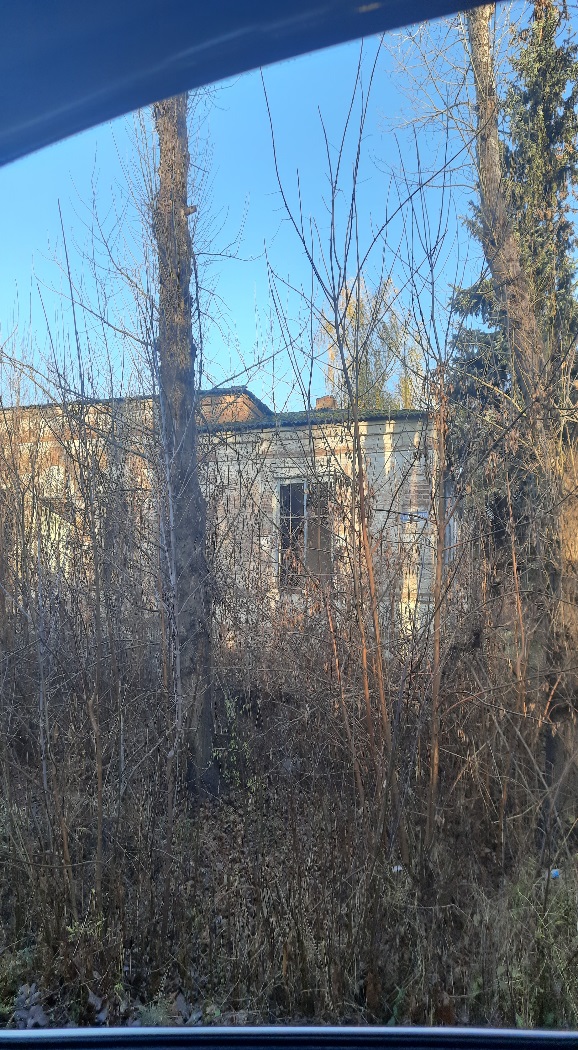 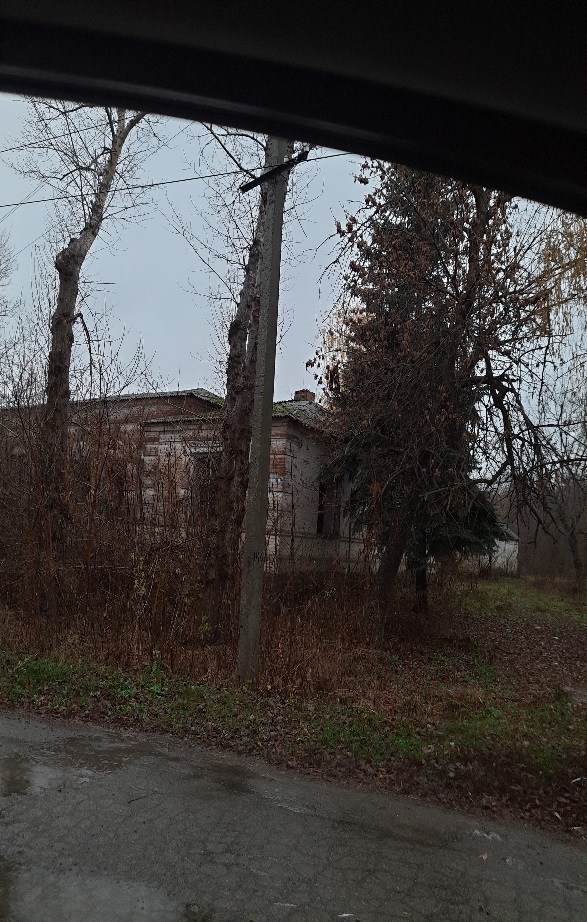 